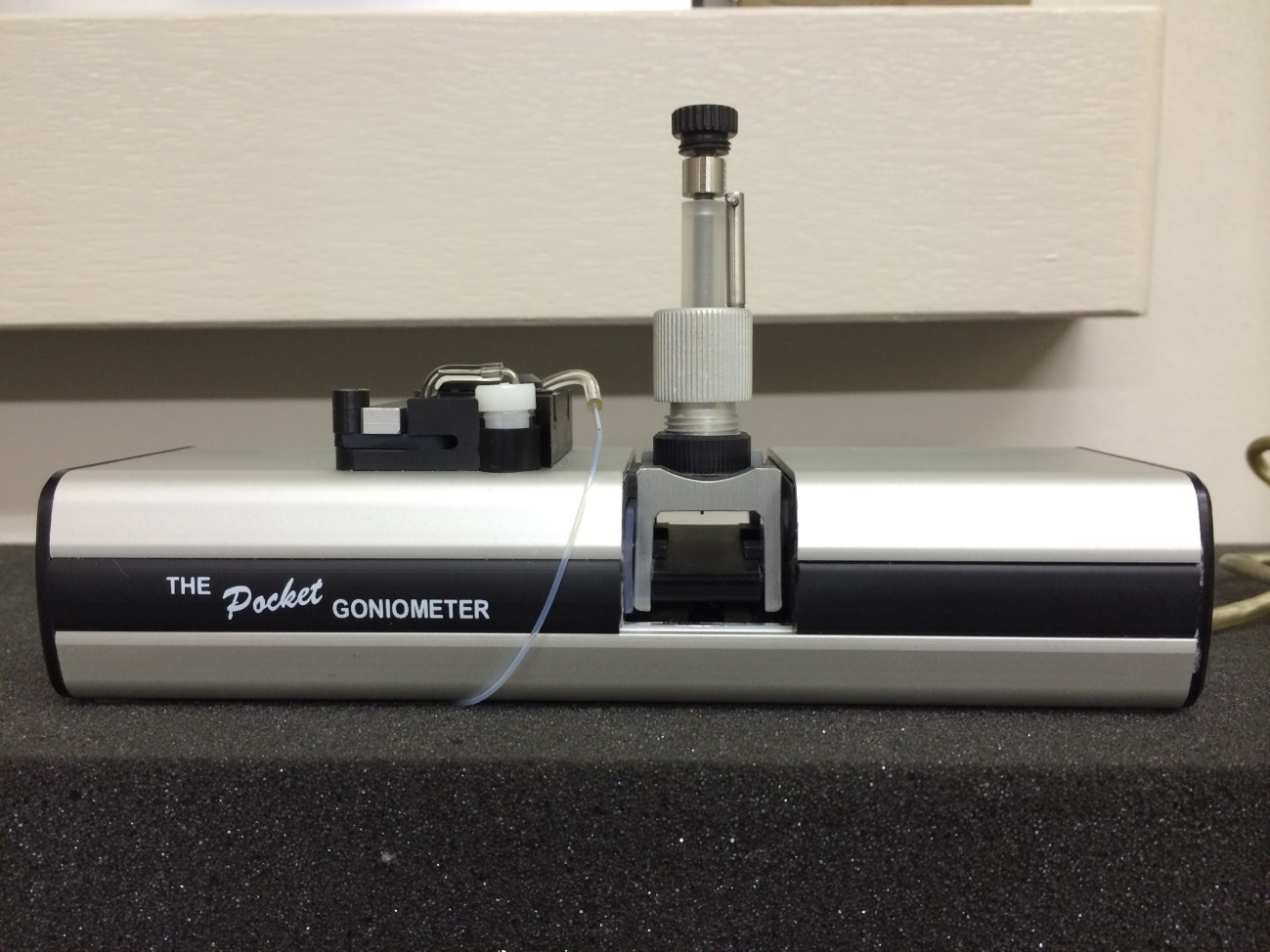 							2014年6月9日　野口陽生－目次－はじめにプログラム起動校正測定　静的モードでのドロップ滴下シリンダー操作方法終了方法はじめに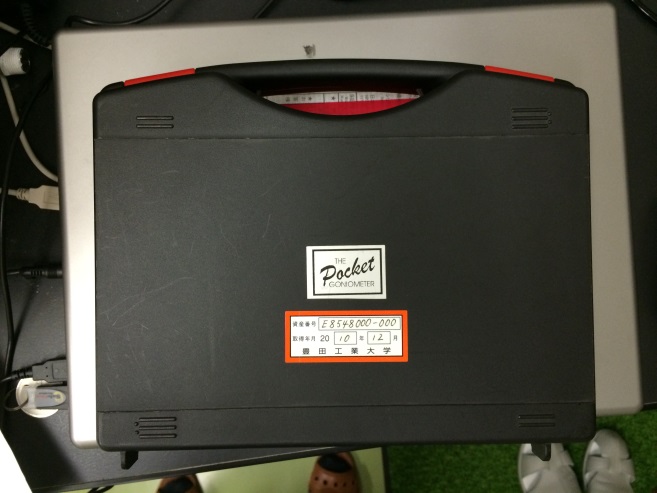 収納ケース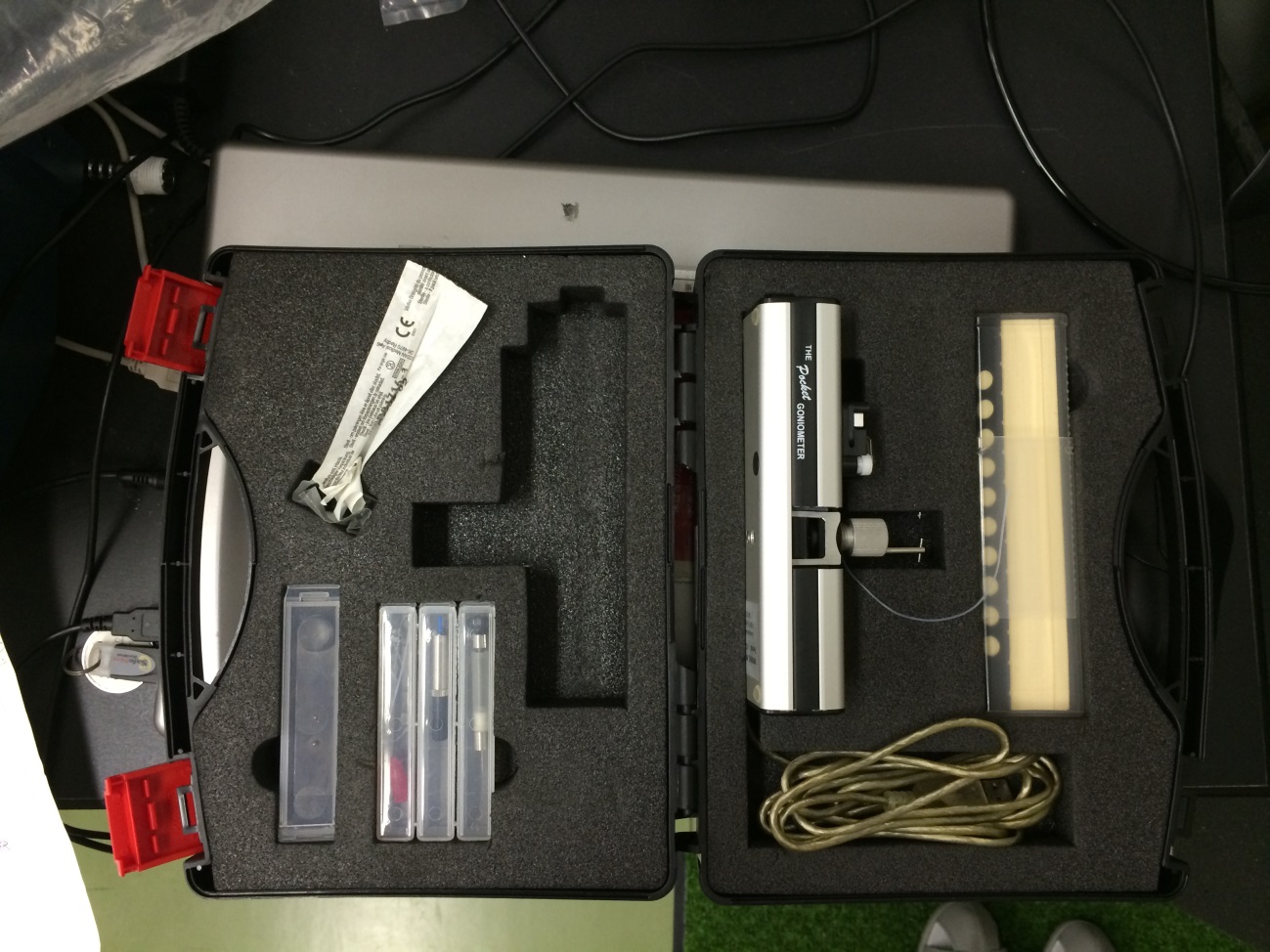 PG2本体試料プレート、両面テープアクセサリーキット（今回は１種類のみ使用）校正プレートシリンダー（今回は使用しない）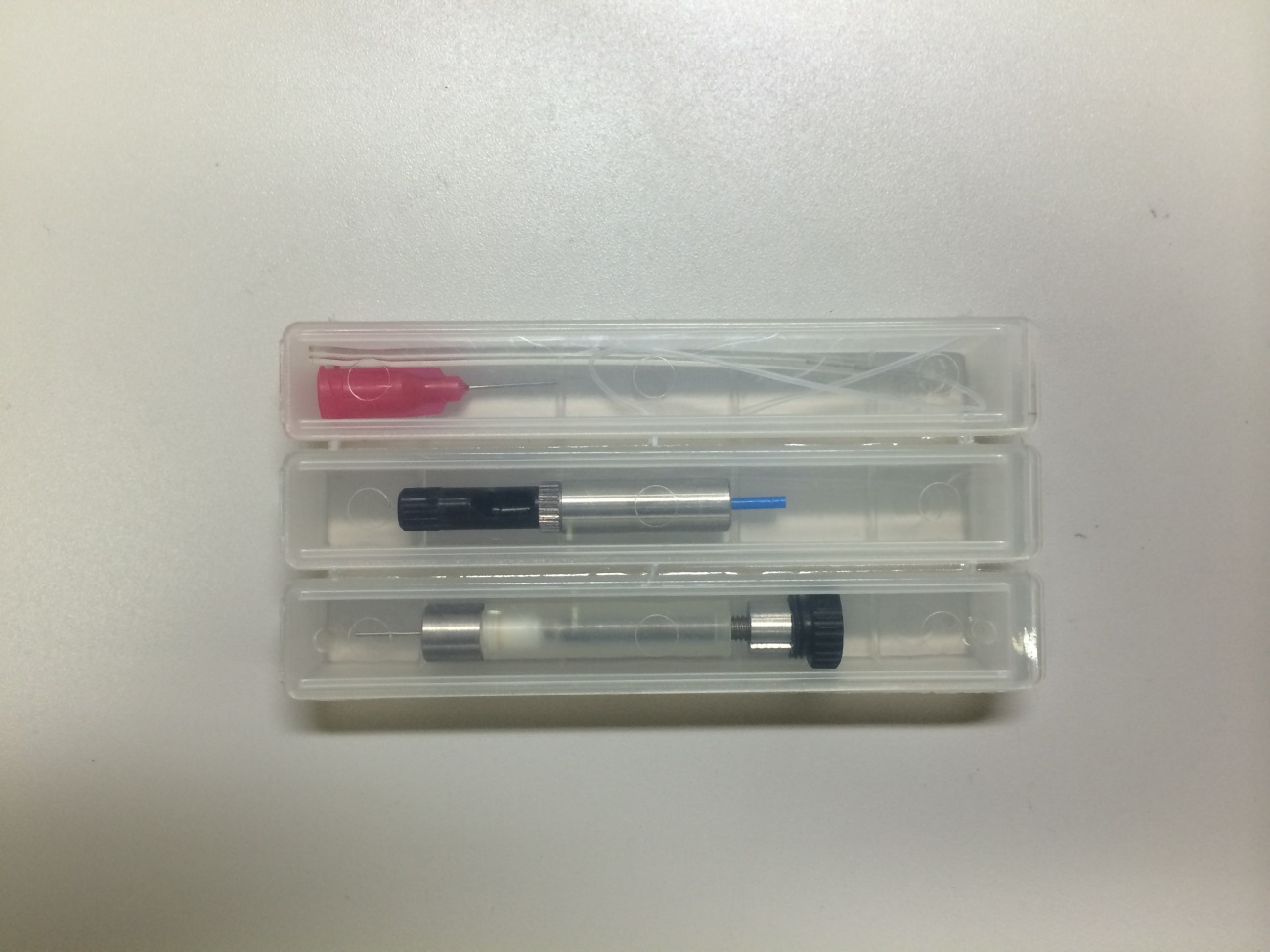 アクセサリーキット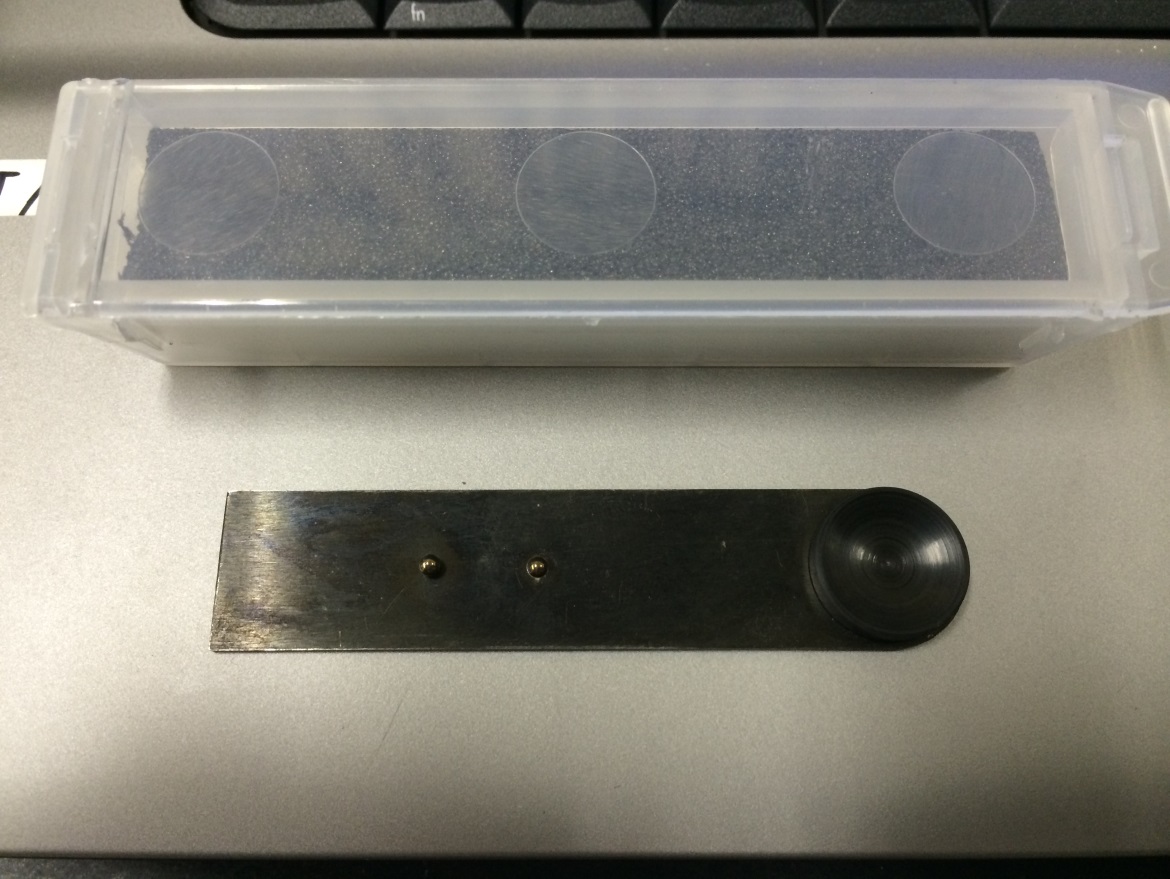 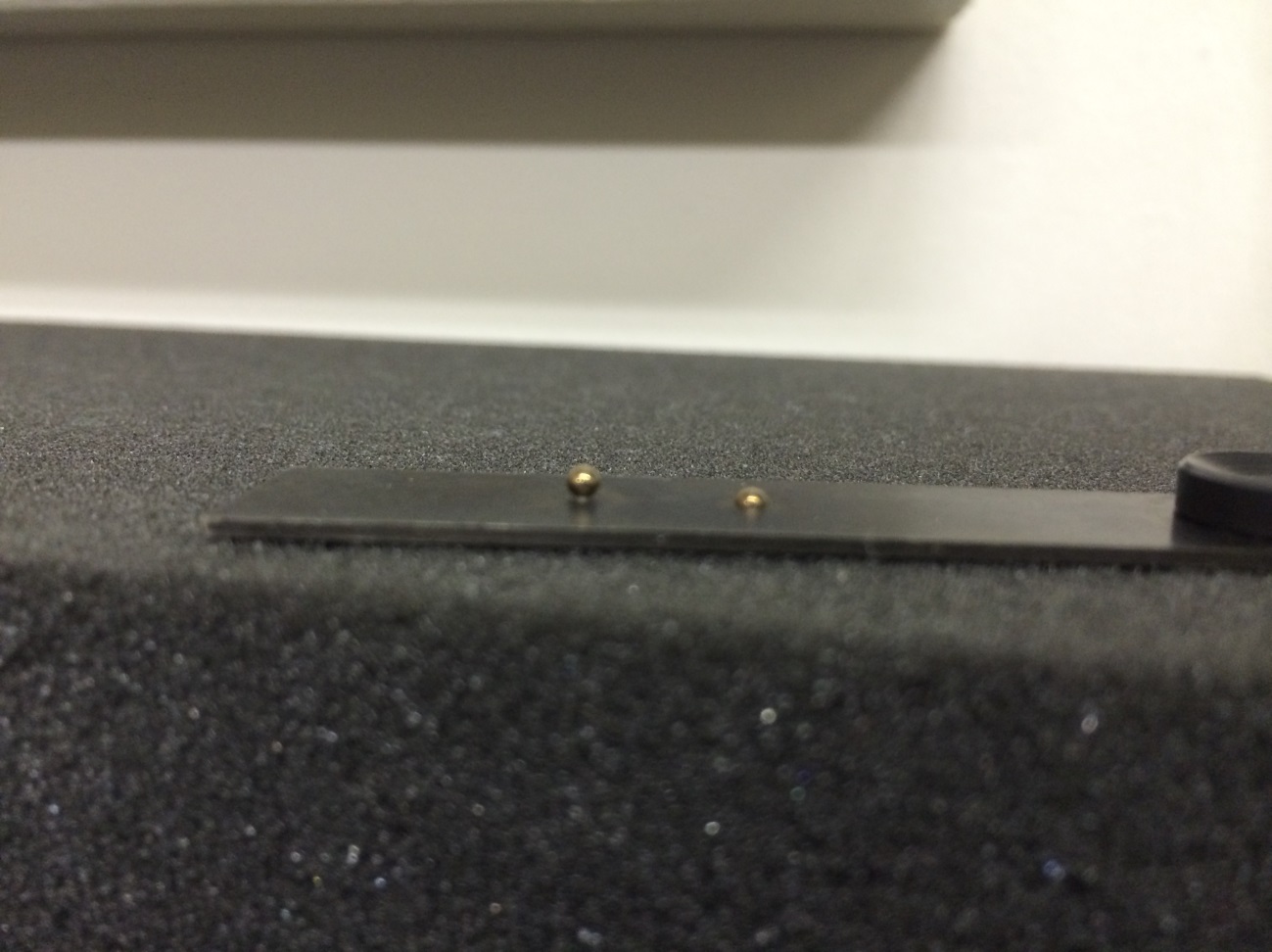 校正プレート※収納ケース内側にUser ID とPassword記載　ソフトウエアの更新、マニュアルの原本ダウンロード時に下記HPのログインで使用　(今回は使用しない)User ID   21102Password   Kc!eH      www. poketgoniometer.com ２．プログラム起動(1)PC起動製品番号：GJ761AV 機種名：Compaq　6720s　c560　JP【パスワード: ttisurf】(2)PG2本体USB　接続(3)ソフトウエアの立ち上げ	　デスクトップ上のPGショートカットをダブルクリック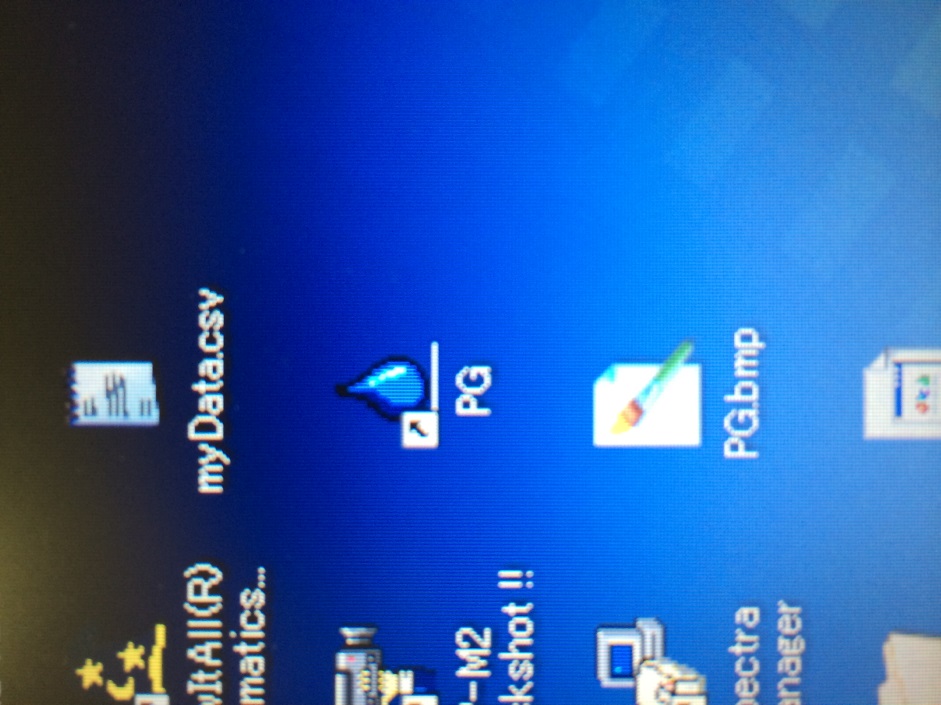 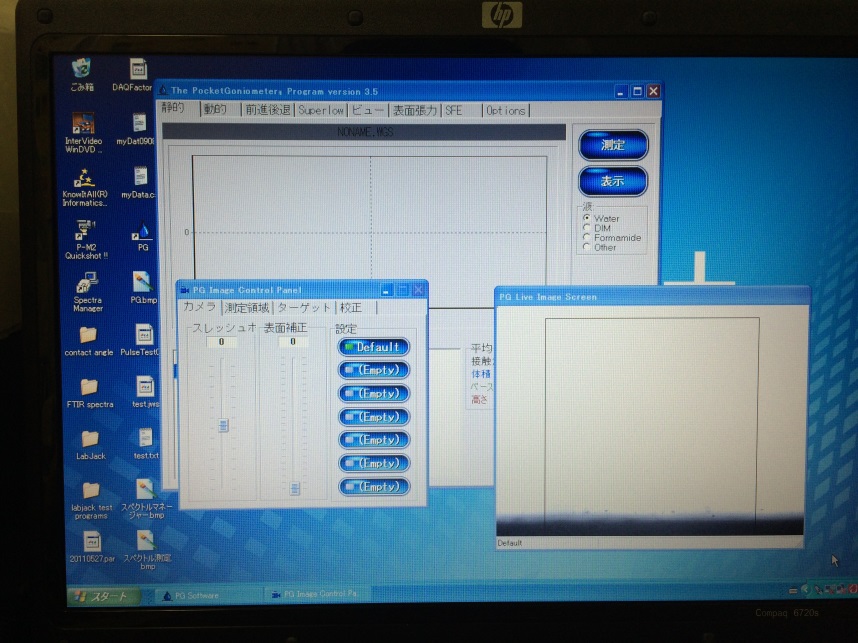 ３．校正新規コンピュータにプログラムをインストールした場合や、プログラムをアップグレードした場合に使用(1)イメージコントロールパネルで“校正”を選択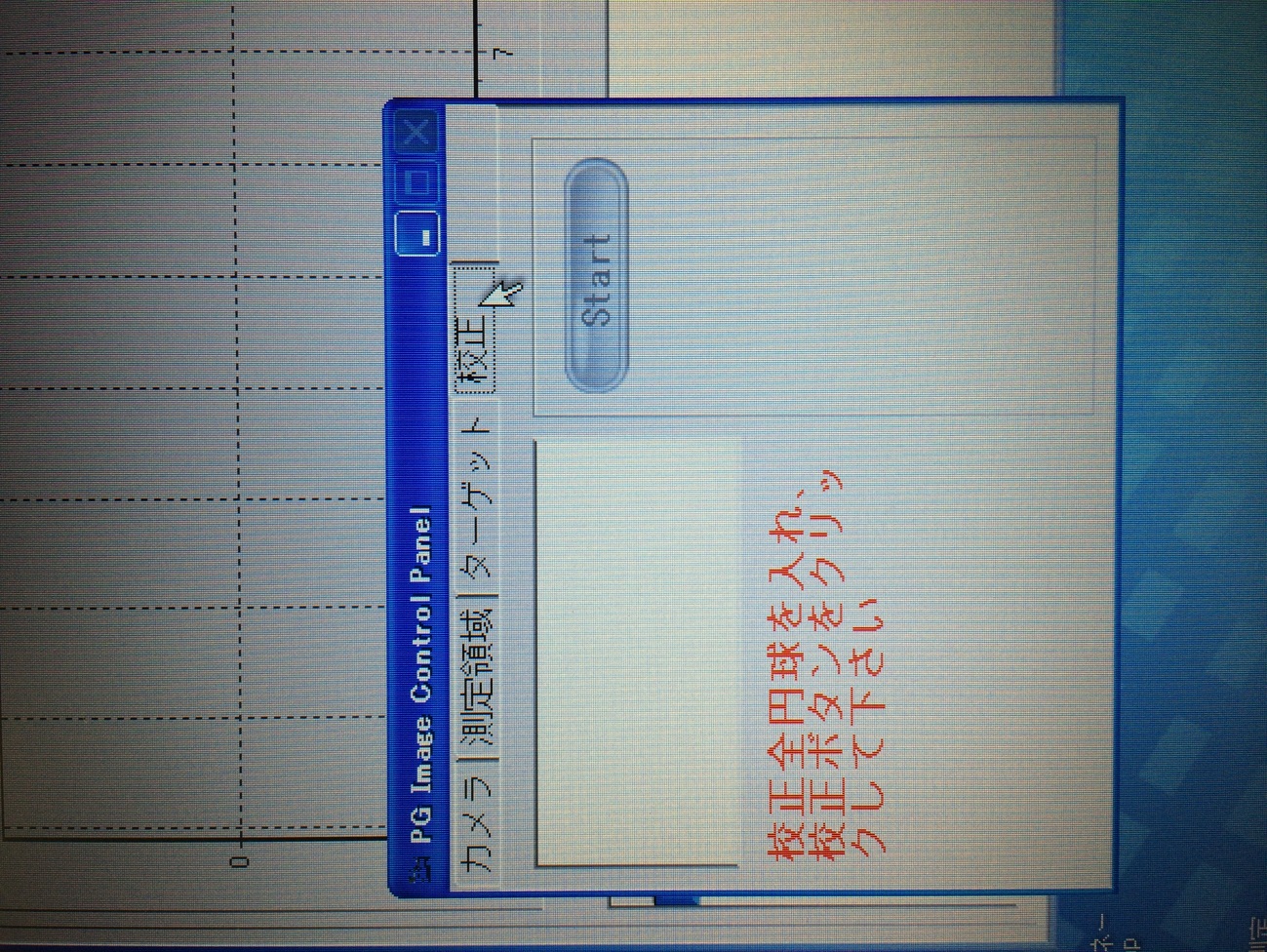 (2)校正プレートを本体に挿入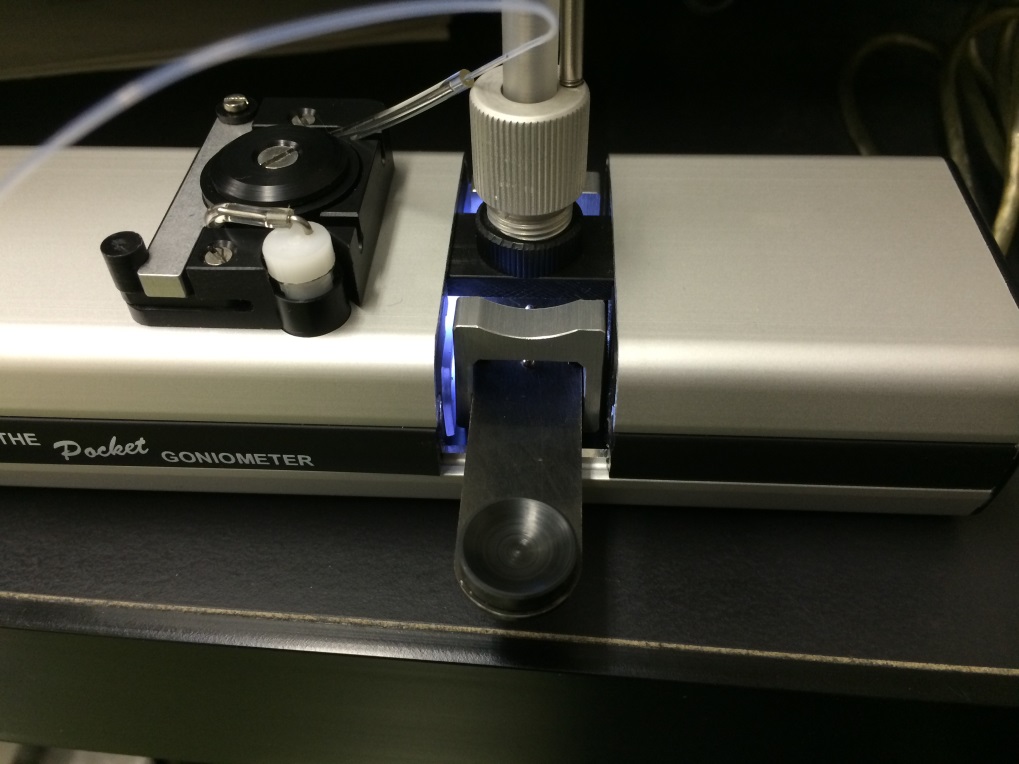 (3)全円球をラインに一致させ、“Start”を選択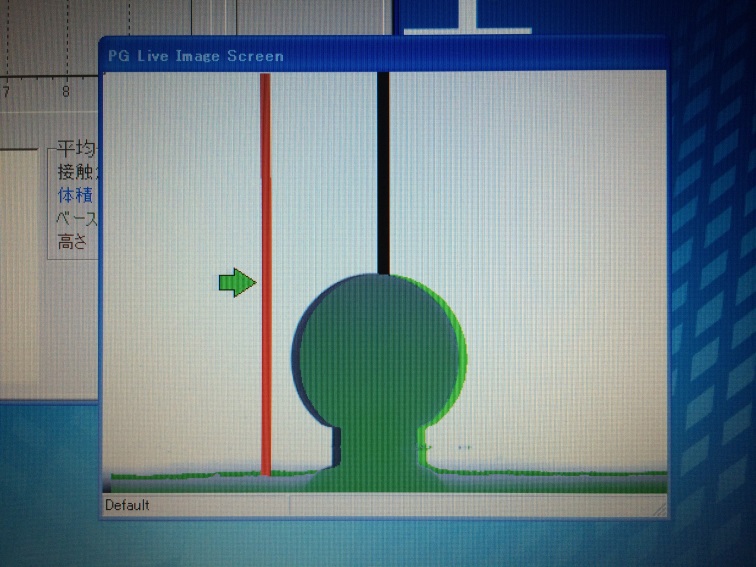 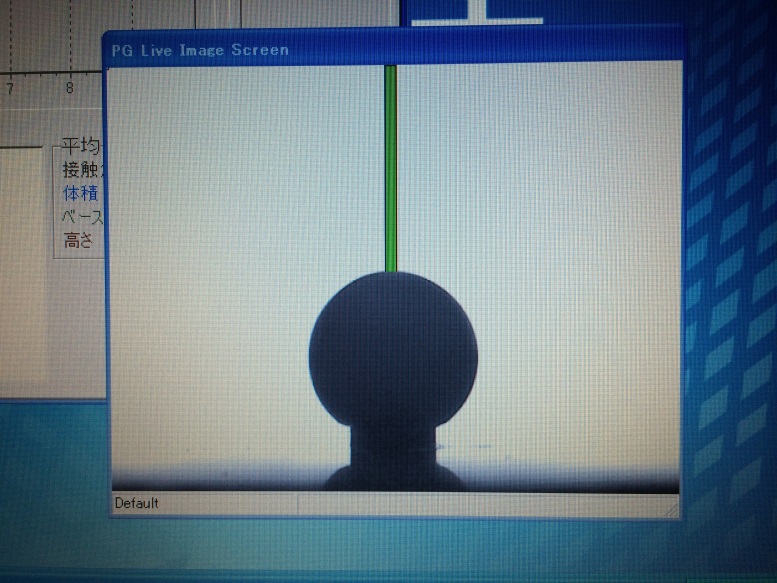 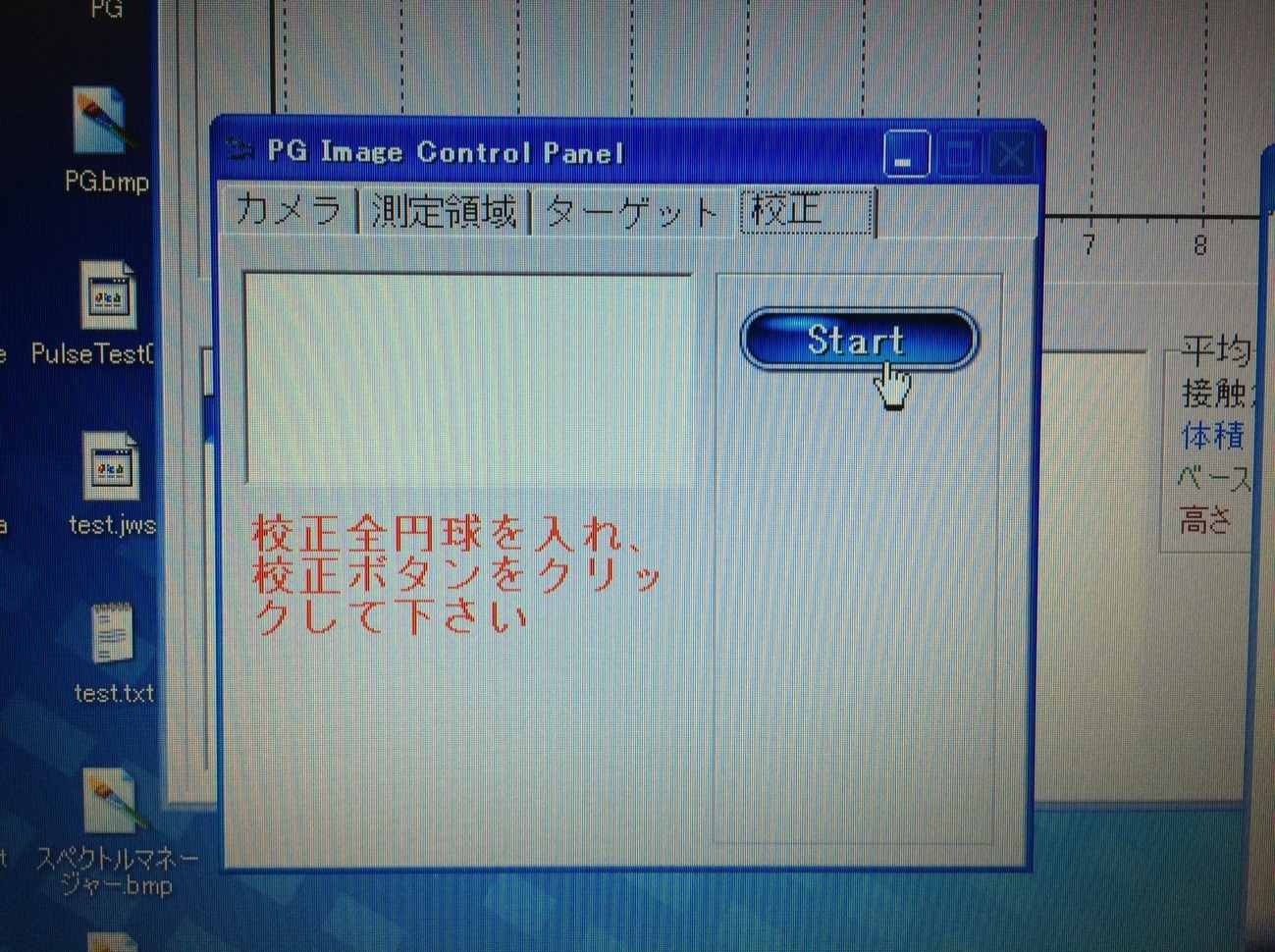 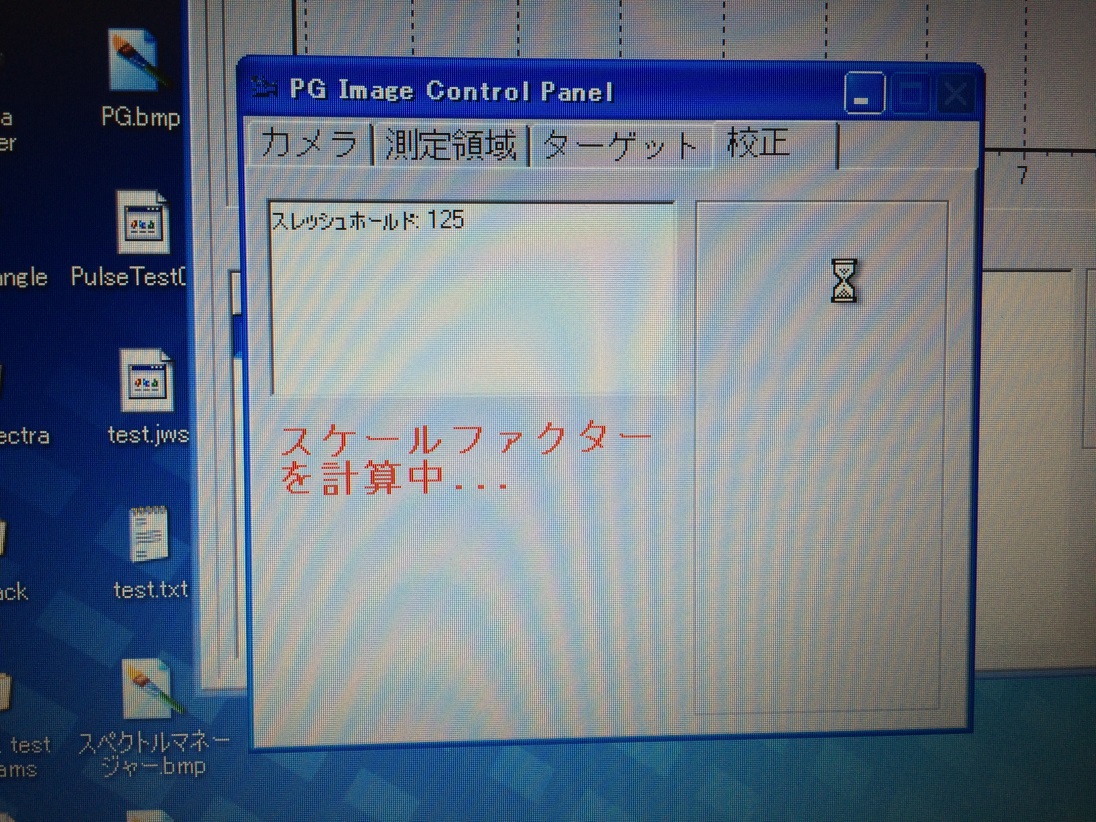 (4)半円球を挿入し、“Next”を選択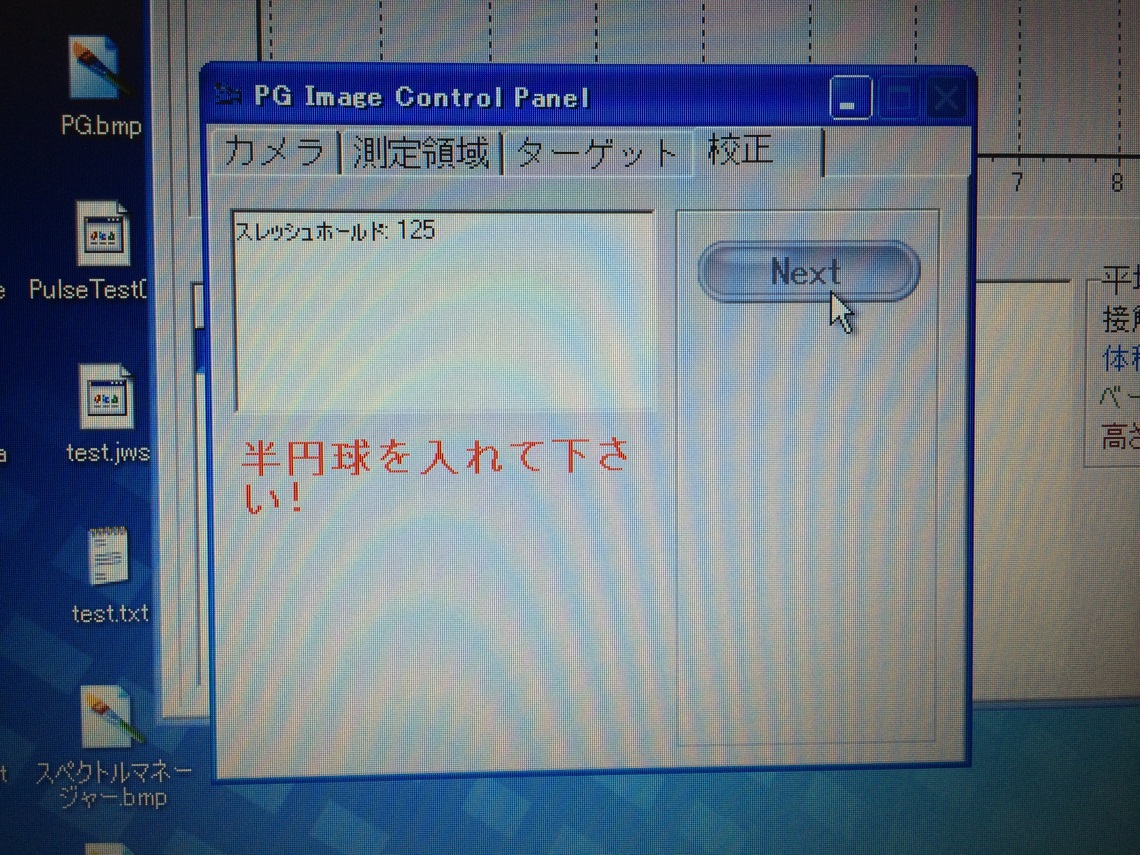 (5)校正終了後“Save”で保存する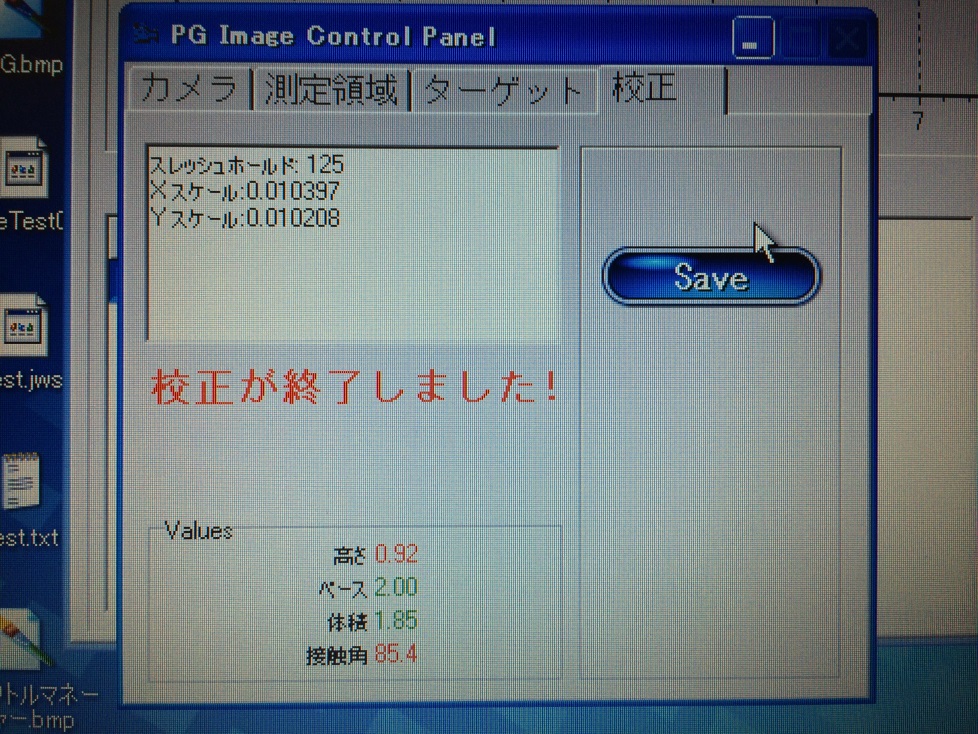 4．測定　静的モードでのドロップ滴下(1)測定サンプルを試料プレートに両面テープで固定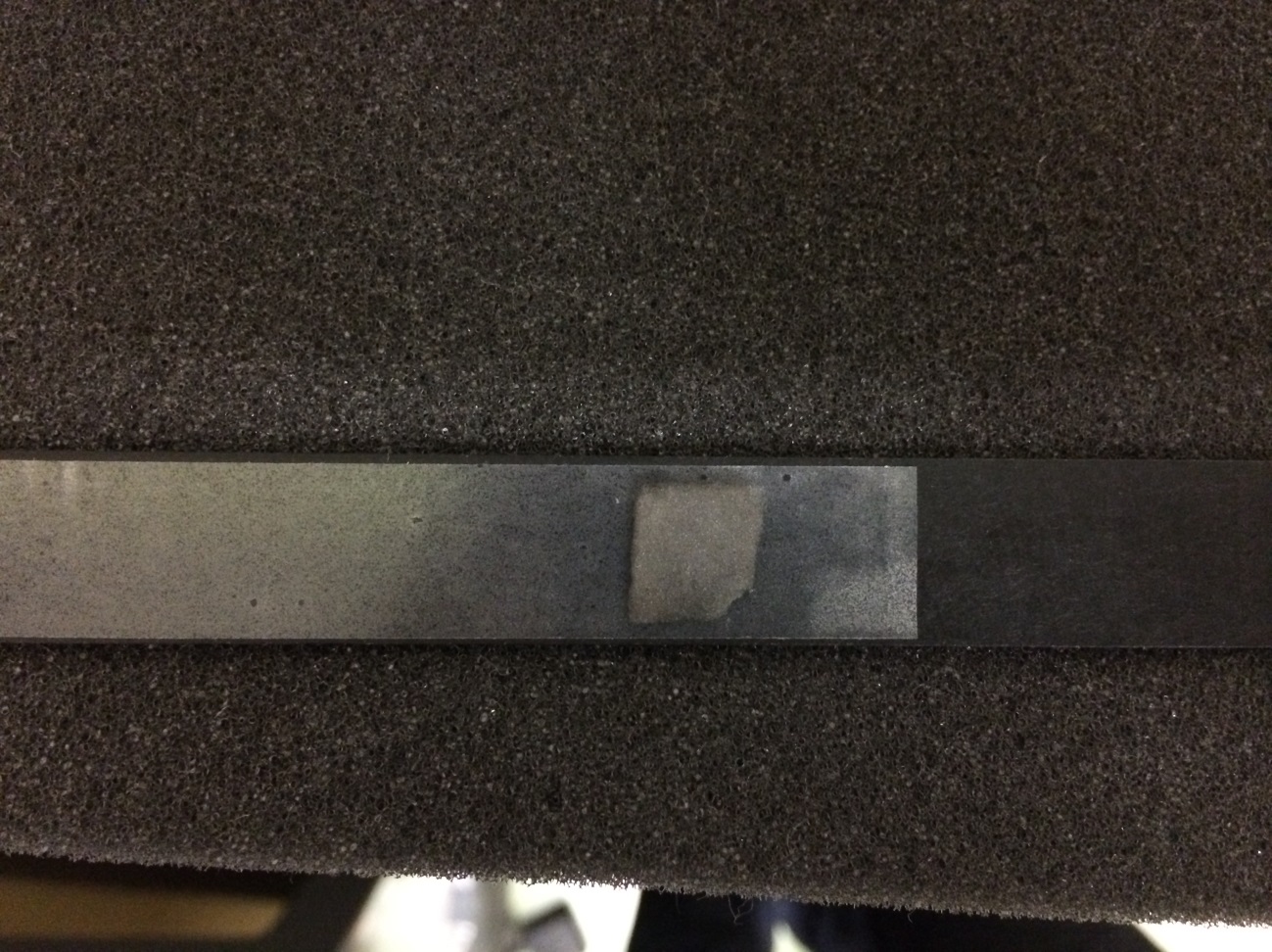 (2)試料プレートを本体に挿入（カメラの中心に合わせる）(3)シリンダーの高さを図のように合わせる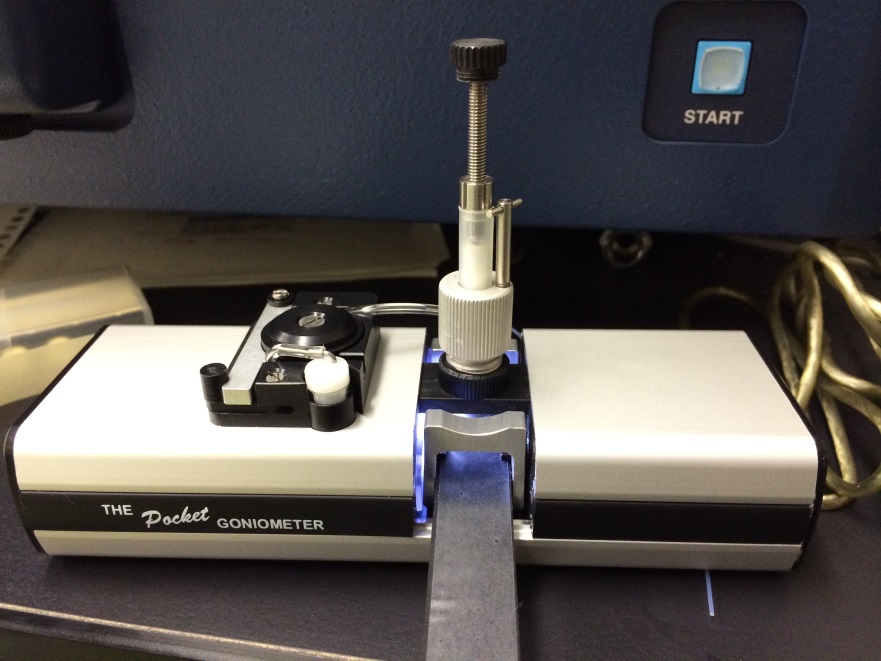 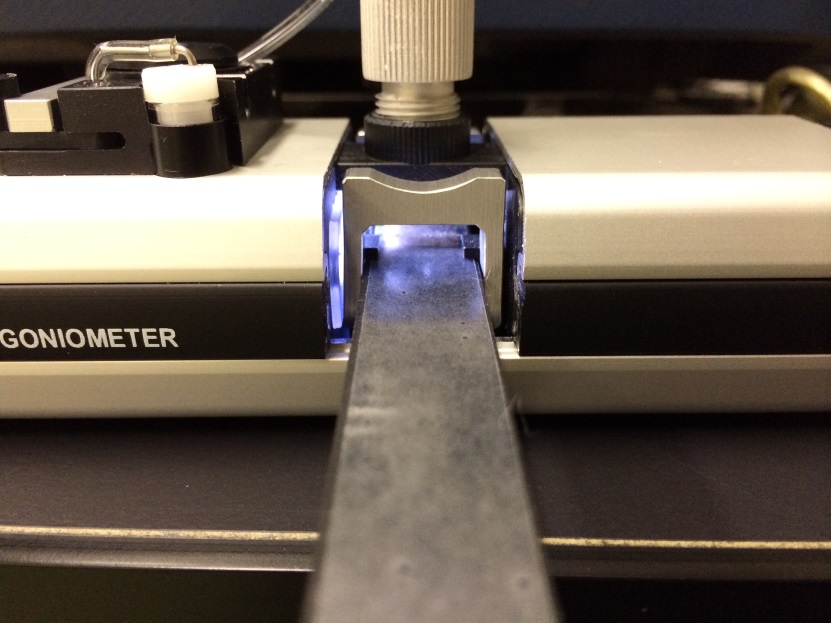 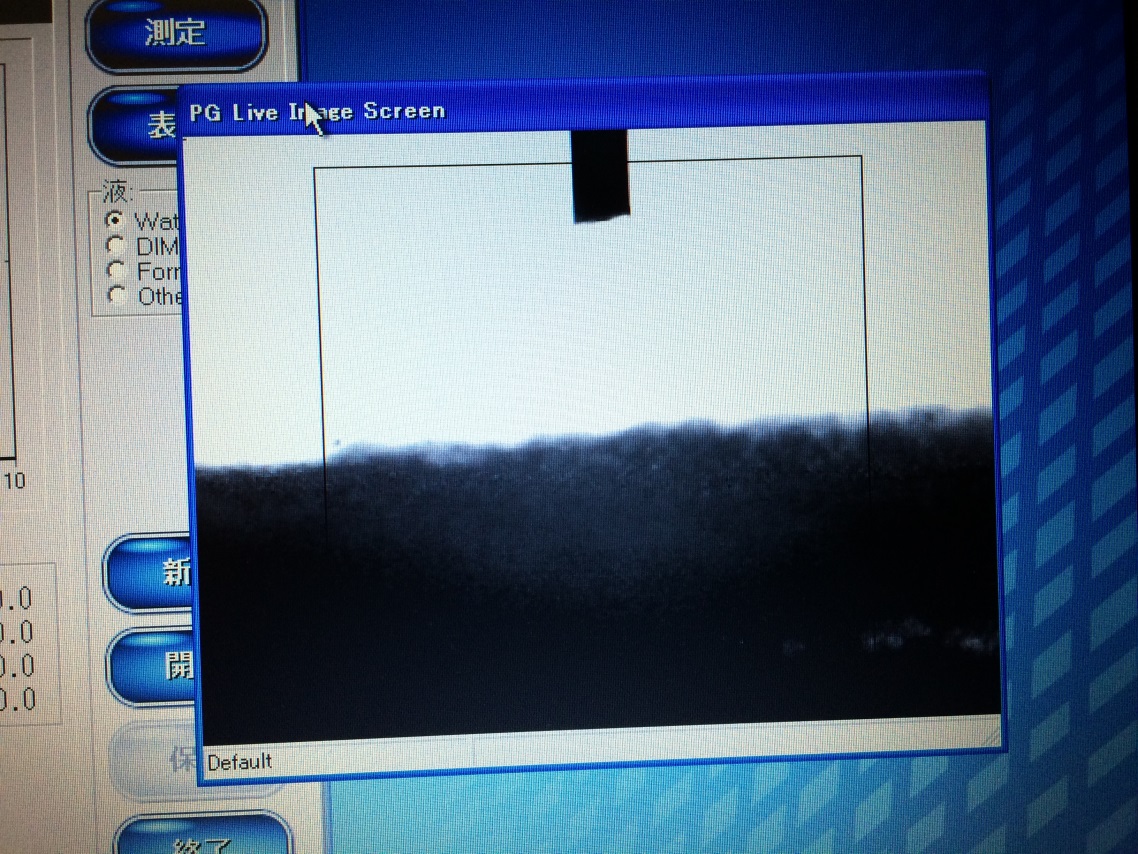 (4)水滴を滴下（今回約1µl、シリンダー操作方法は後で記述）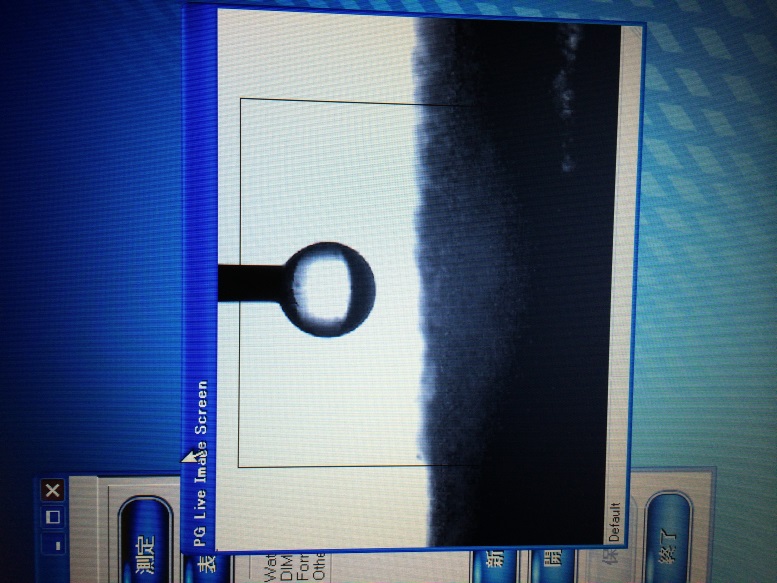 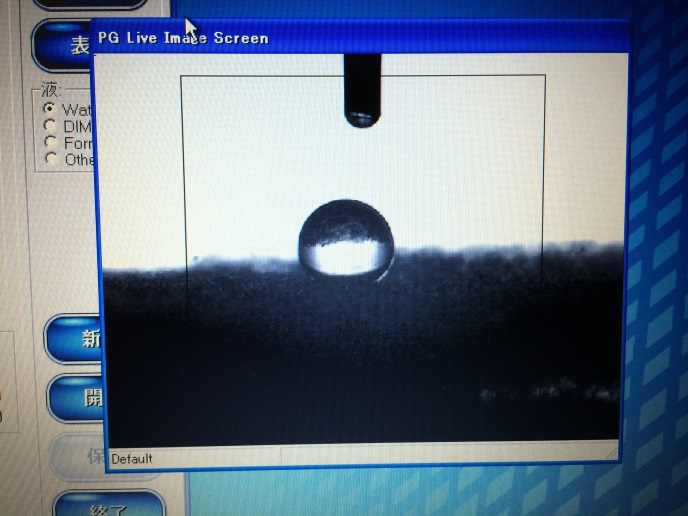 (5)“測定”を選択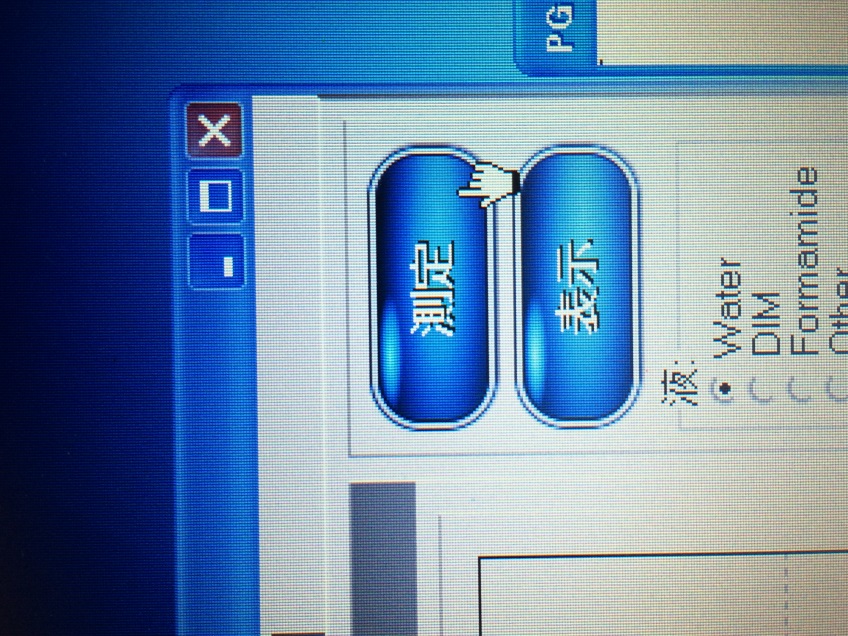 (6－1)測定結果の補正　　測定データをダブルクリックし、表示された測定画像の“手動”を選択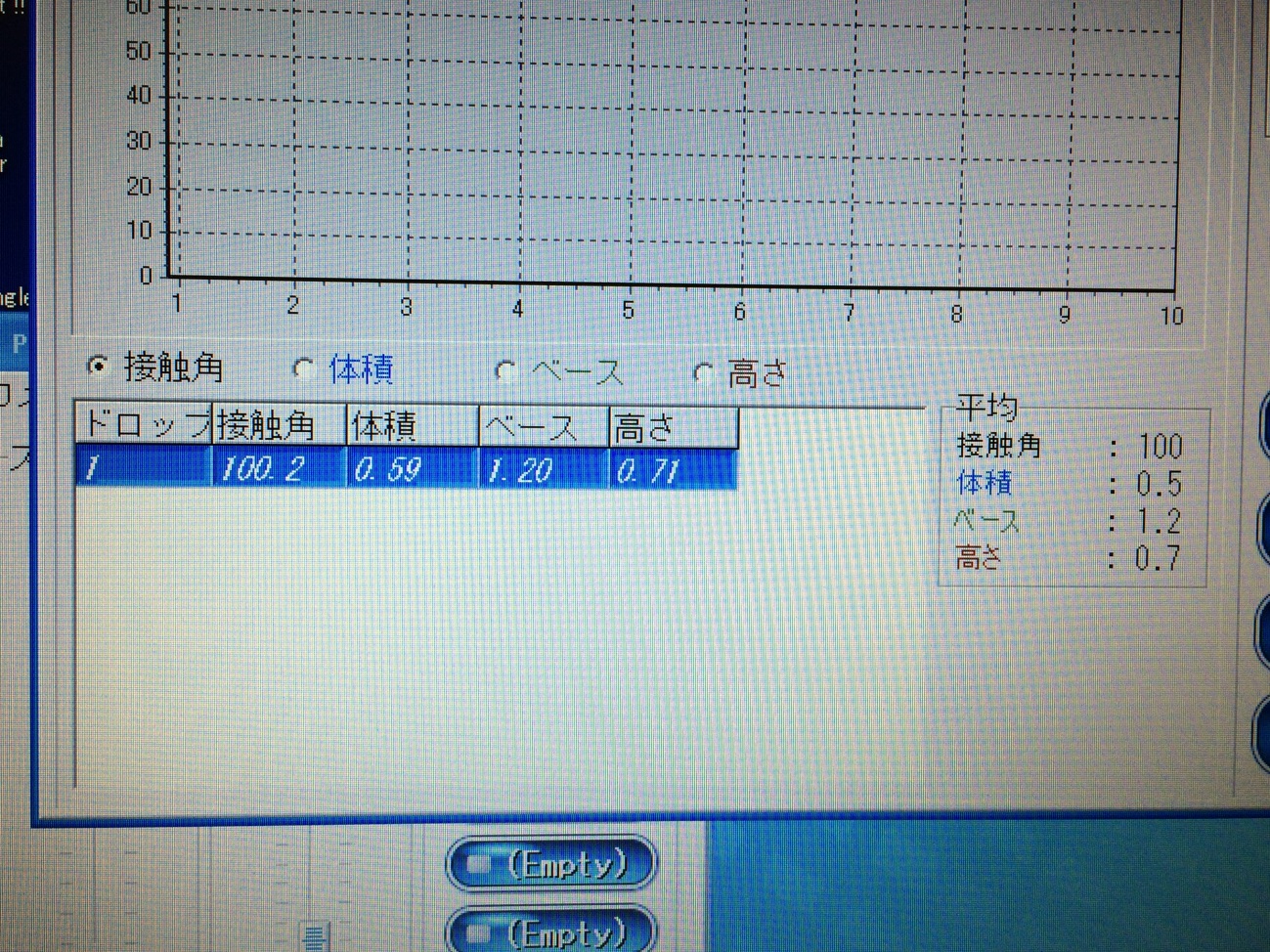 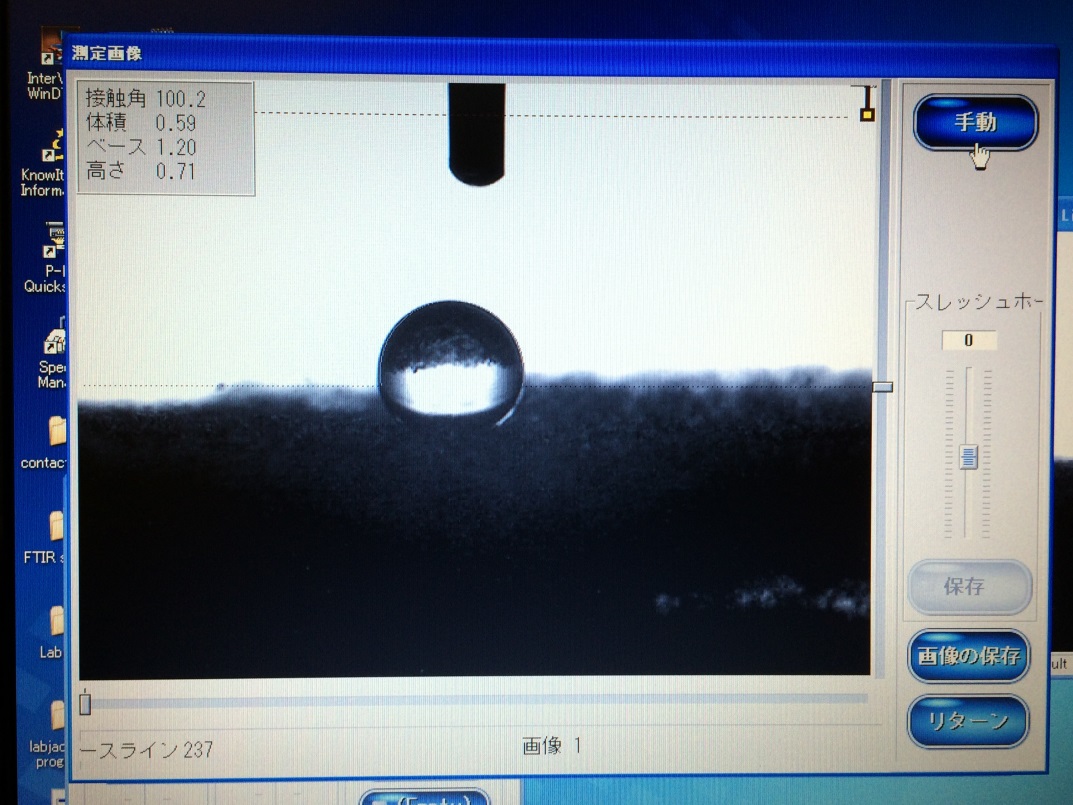 (6－2)水滴とサンプル境界の2点と頂点の計3点を選択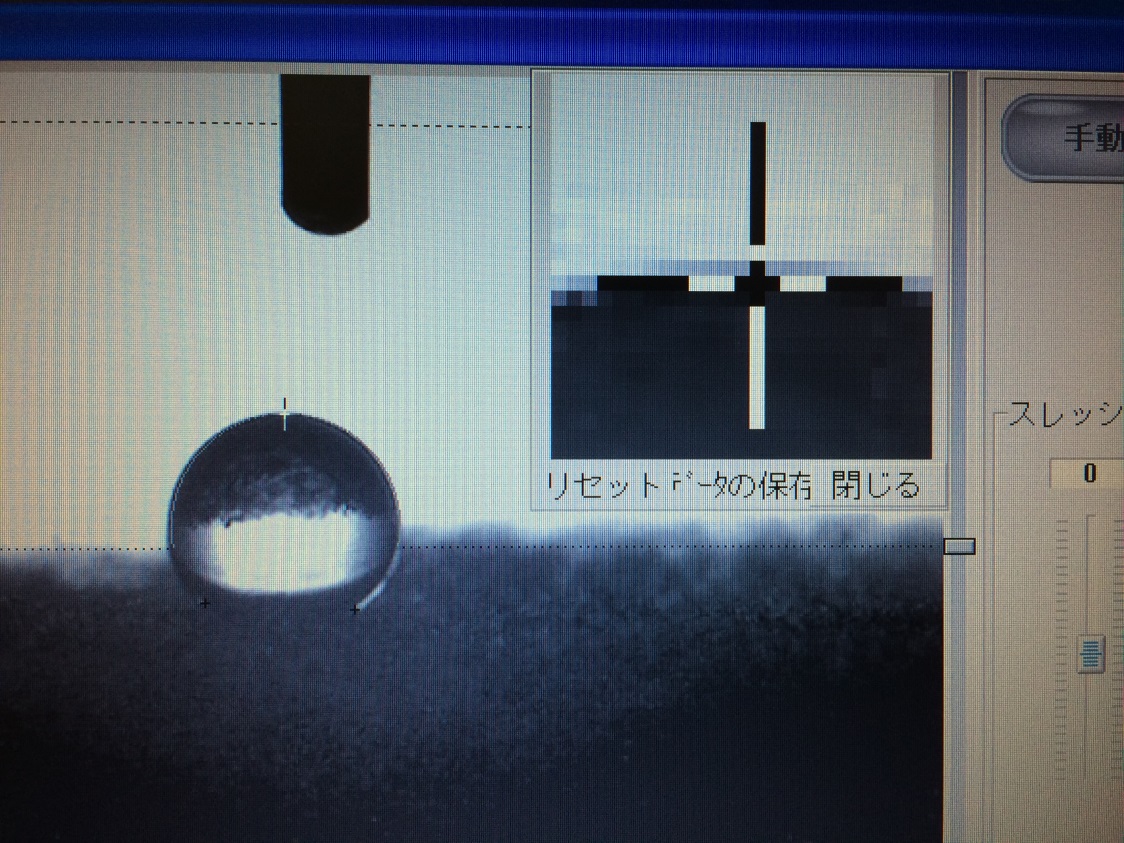 (6－3)補正された測定結果が表示されると“データの保存”を選択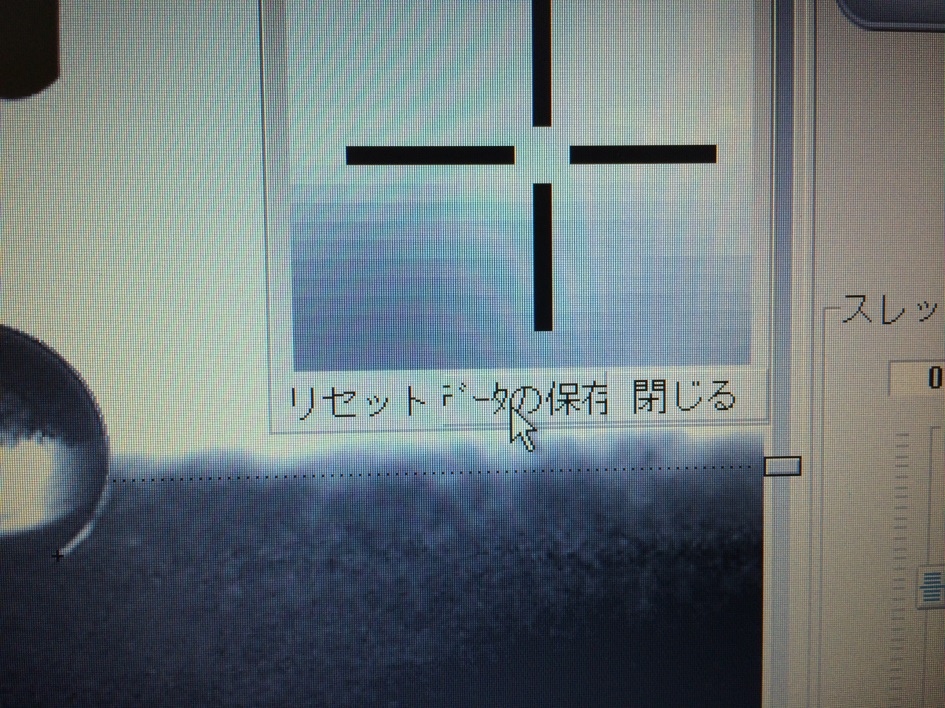 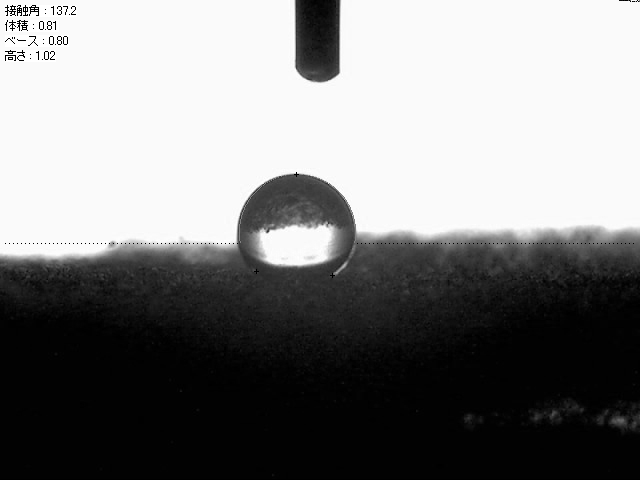 測定画像(7)“画像の保存”を選択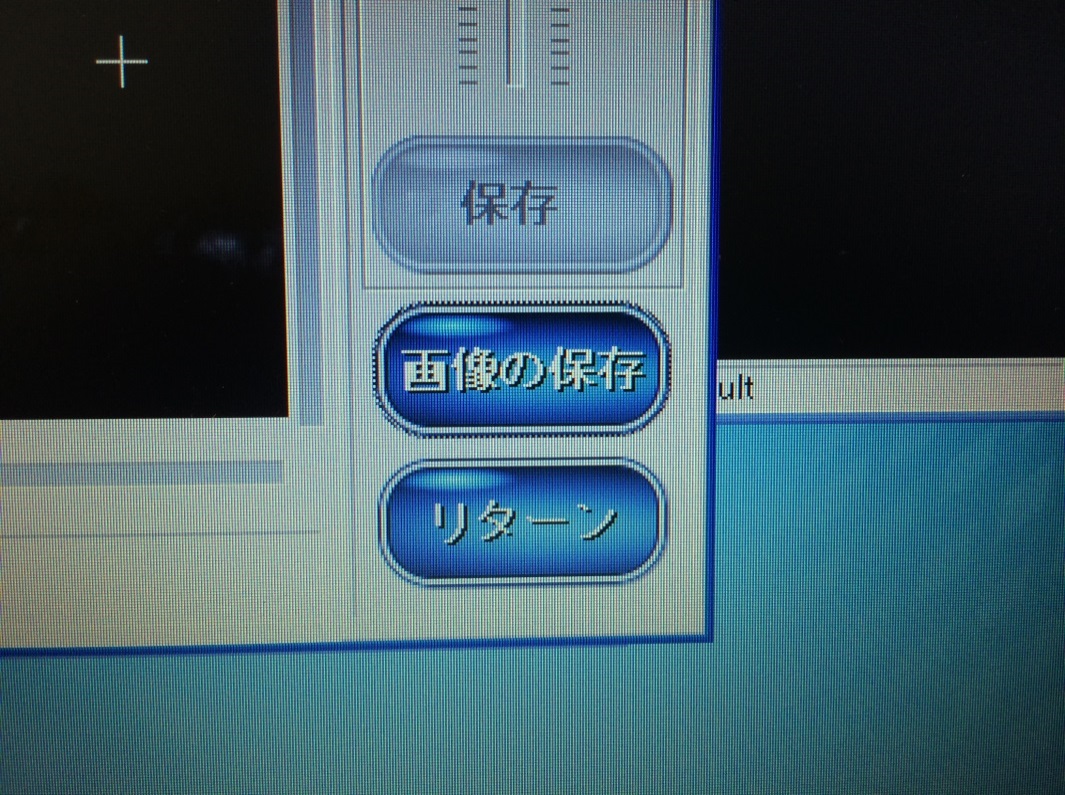 (8)“リターン”でメインコントロールパネルに戻る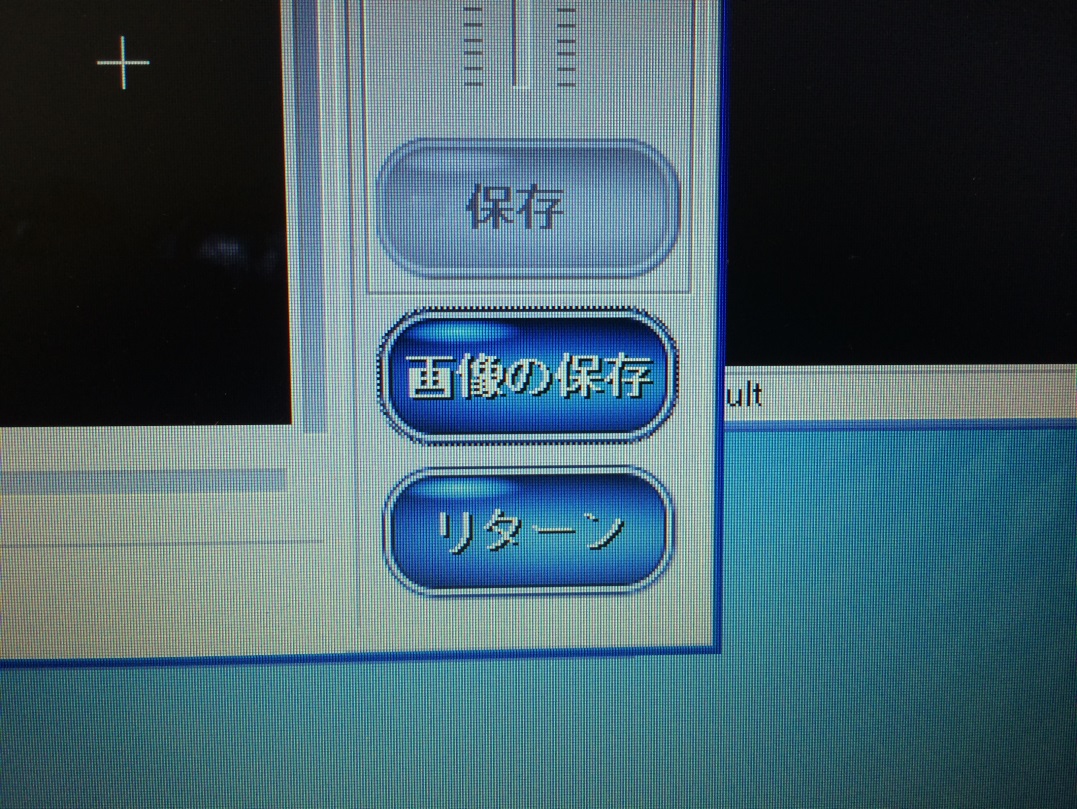 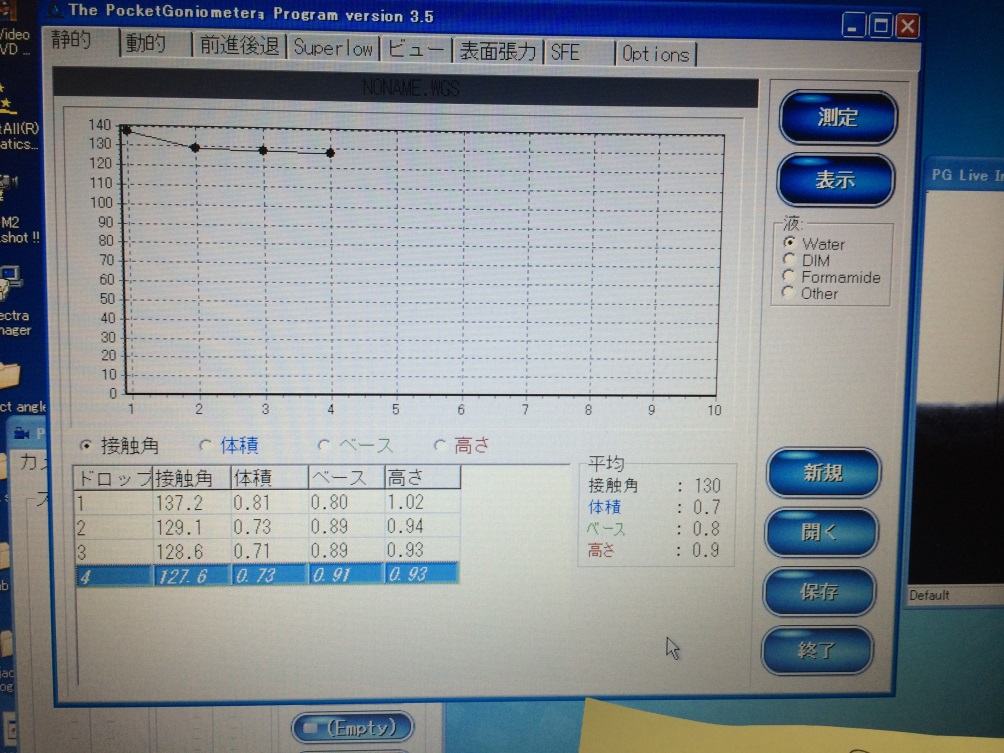 メインコントロールパネル5．シリンダー操作方法　（純水のみ使用）　(1)図の金属部をシリンダーの最上部まで上げる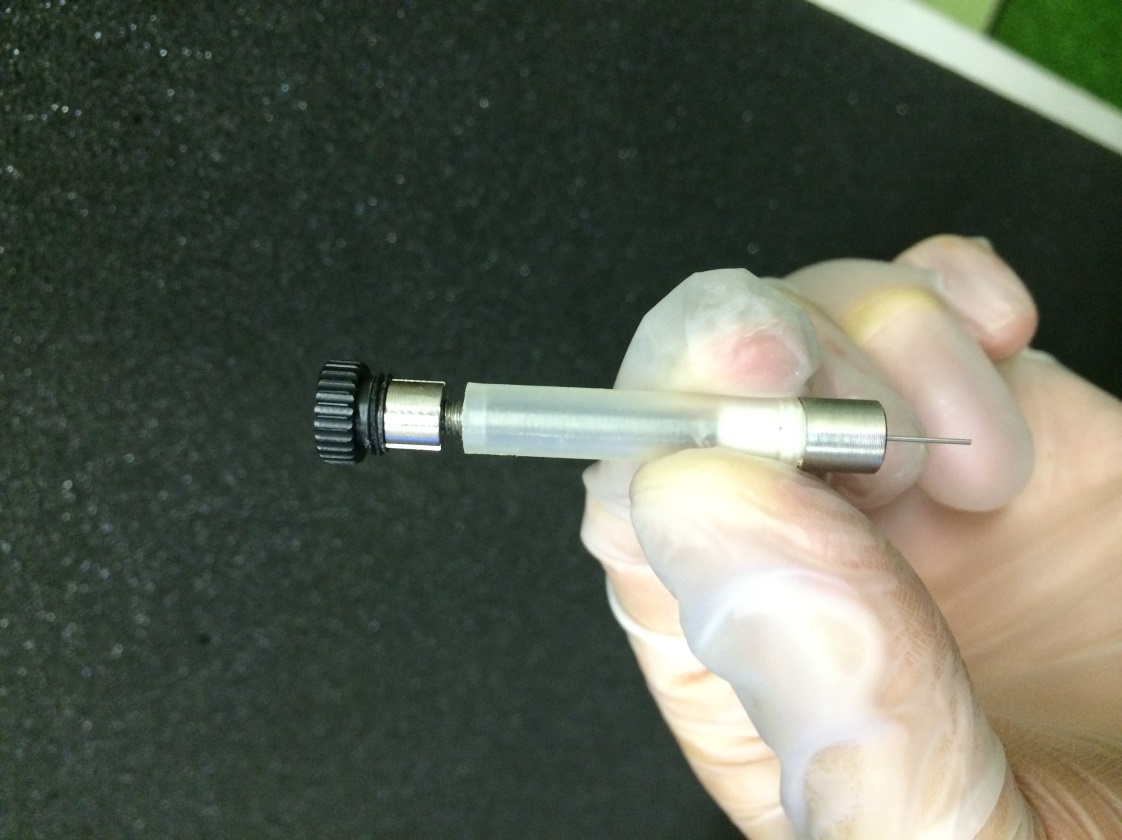 　(2)つまみをゆっくりと引き上げて、吸水させる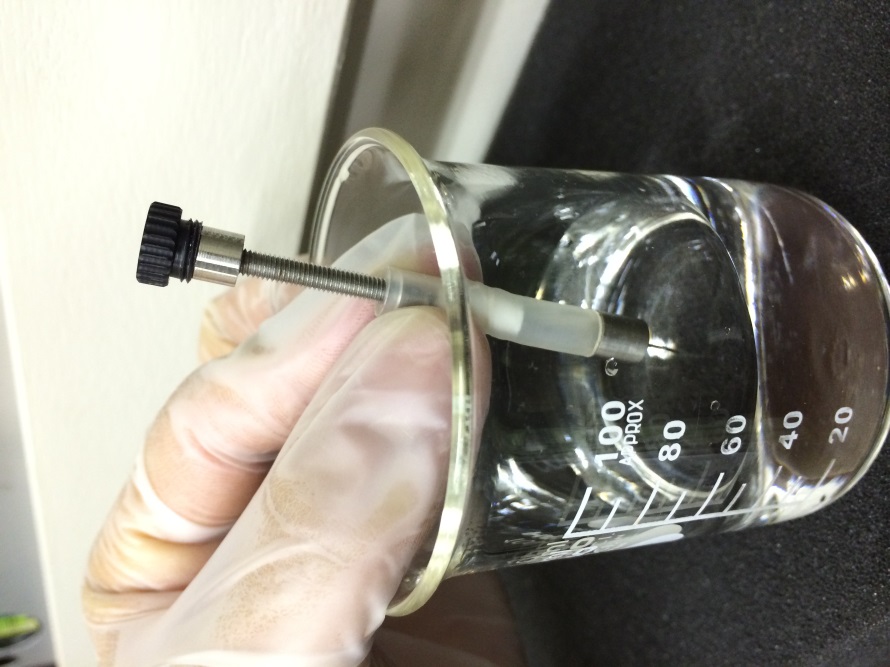 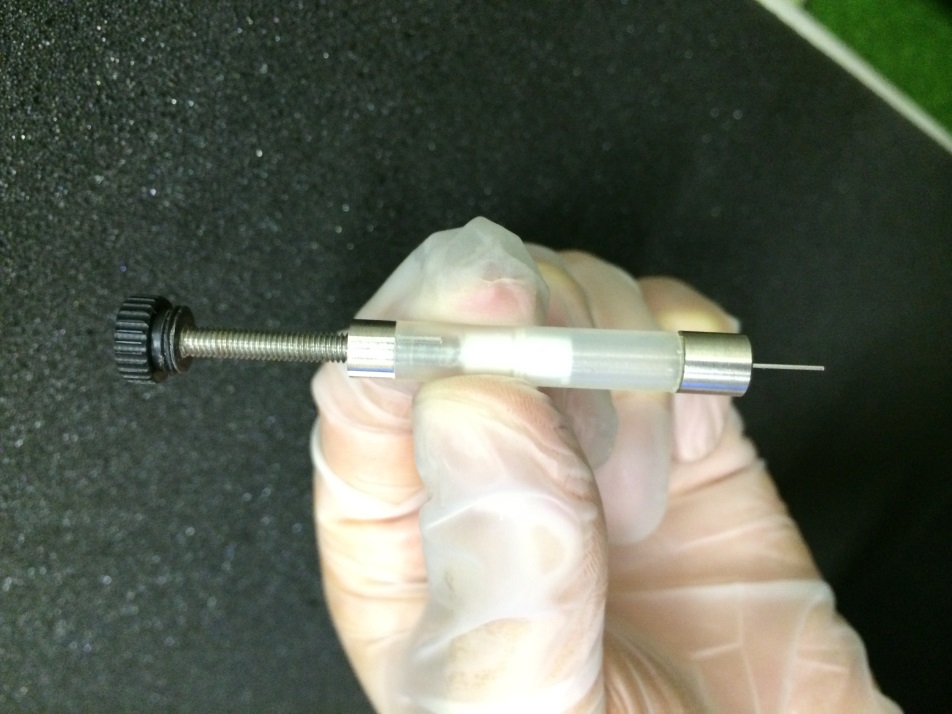 　(3)給水部と金属部のメモリを合わせる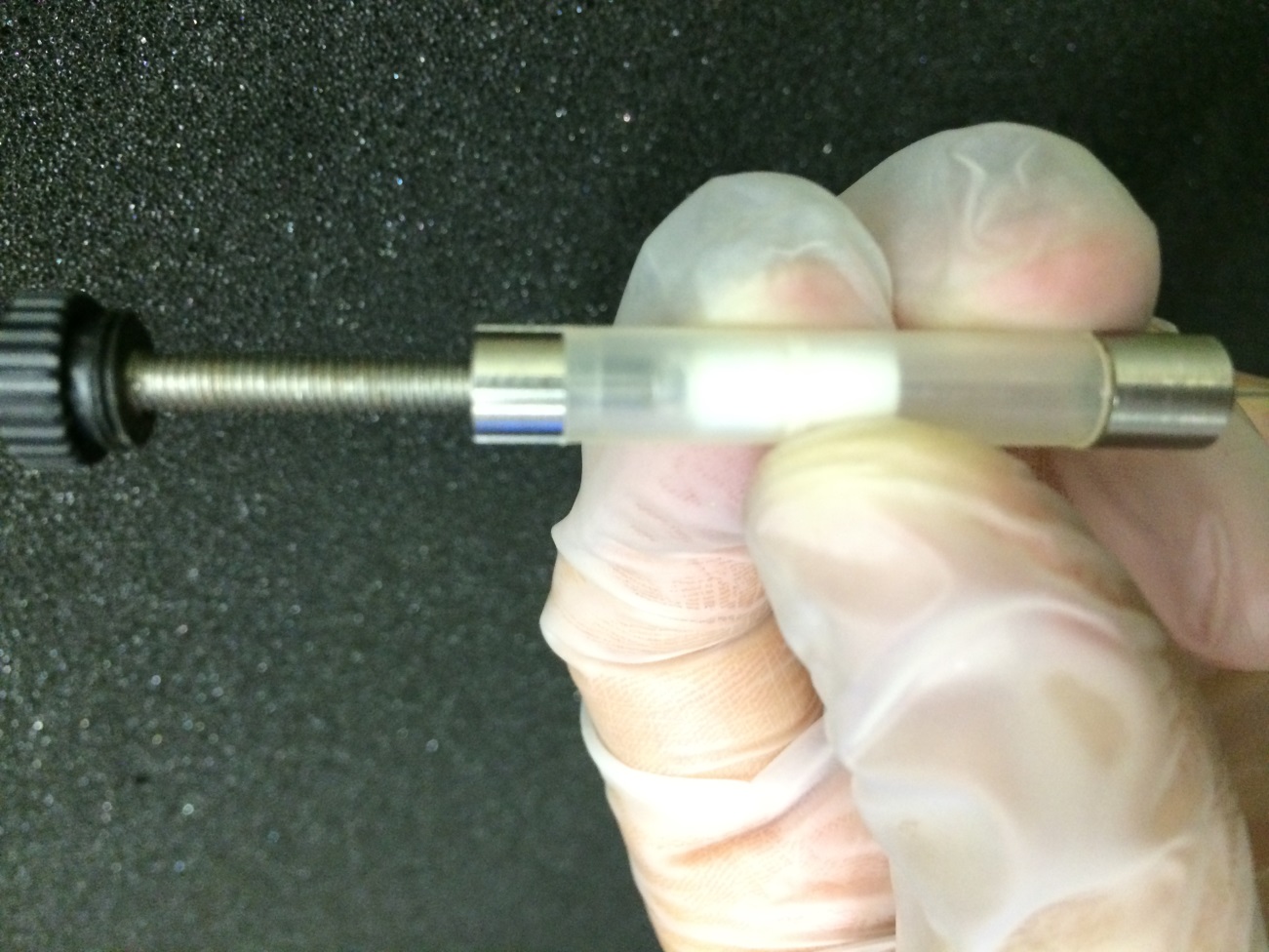 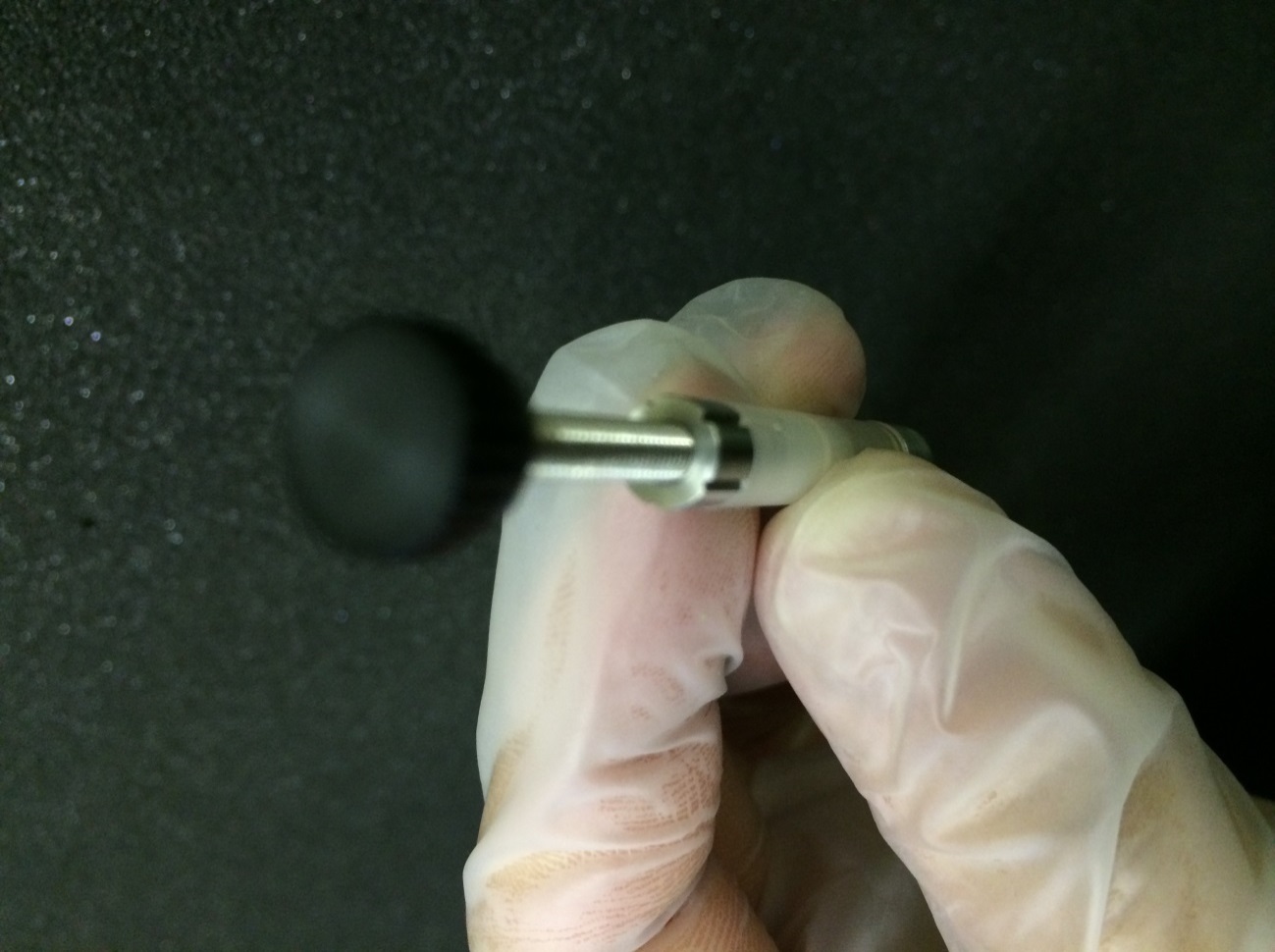 　(4)時計回りに4メモリ回す（1µl滴下時）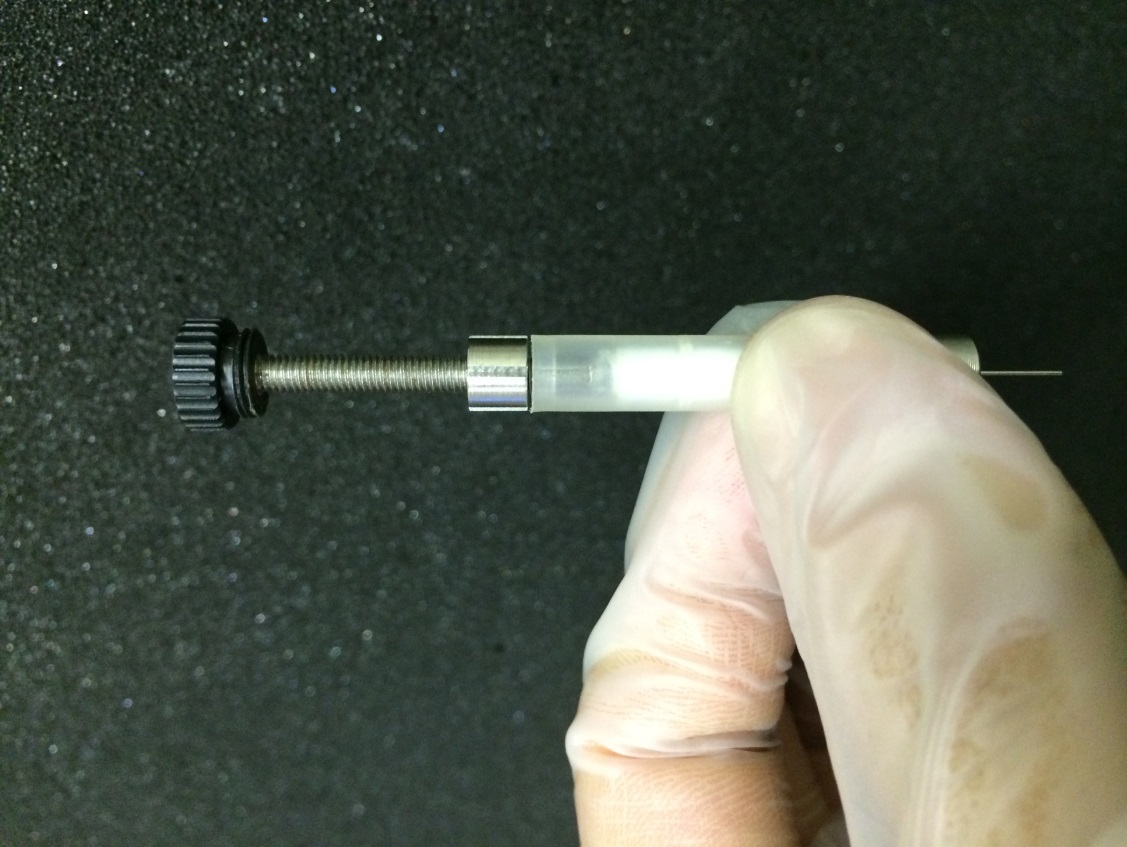 （5）本体に差し込み、サンプル上に静かに滴下する6．終了方法　(1)“終了”を選択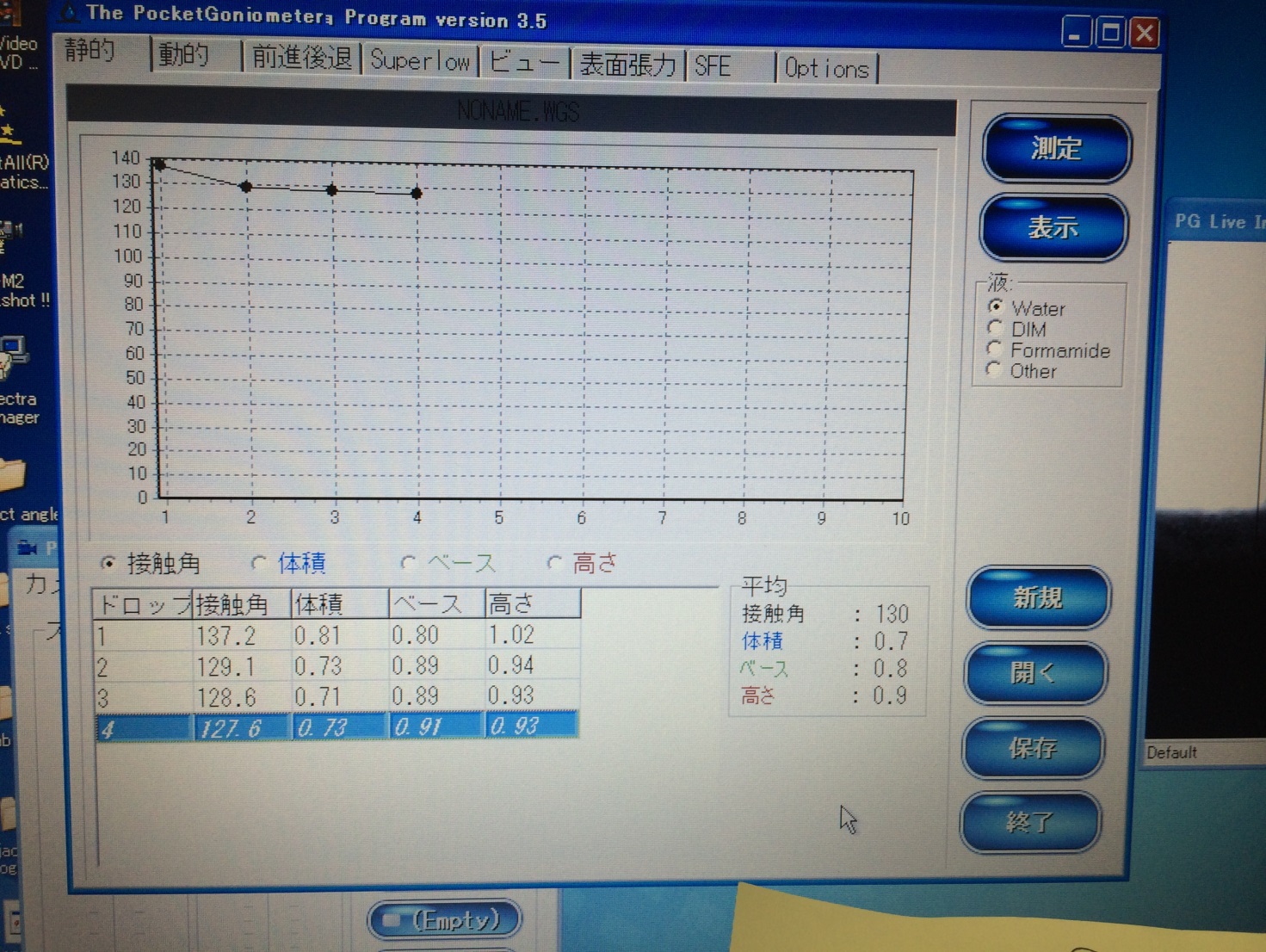 　(2)すべてのウインドウを閉じる　(3)本体をPCから外す　(4)PCをシャットダウンする　(5)シリンダーは中の溶液をすべて出し、金属部を上部まで上げて保管する　(6)装置を収納ケースに収納する